119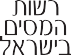 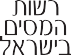 )סמן/י √ בריבוע המתאים(בקשה להקלה במסליחיד הזכאי לתואר אקדמי/תעודת מקצועהחל משנת המס *2008)סעיפים 40ג עד 40ה לפקודת מס הכנסה(לכבוד ❏ פקיד השומה❏ המעבידפרטי המעבידפרטי העובד/תאני  מבקש/ת לקבל זיכוי לשנת המס                לפי הסעיפים 40ג עד 40ה לפקודה ואני מצהיר/ה כי:סיימתי לימודים אקדמיים/לימודי הוראה/לימודי מקצוע במוסד להשכלה גבוהה/סמינר/אחר )פרט/י(וקיבלתי:❏ התמחות,(6) לאחר תואר ראשון או שני בתחום                                       תאריך התחלה         /   /          תאריך סיום         /   /       מספר שנות התמחות           הצהרת המבקש/ת* טופס זה מותאם לשימוש החל משנת המס ,2008 לשנות מס קודמות יש להשתמש בטופס 119 שפורסם באינטרנטללא ציון שנת מס.ד בר י הס בר.1 יחיד, תושב ישראל, הזכאי לתואר אקדמי ראשוןמי שסיים את לימודיו משנת 2007 ואילך, יהא זכאי לנקודת זיכוי אחת )במקום חצי נקודת זיכוי( החל משנת המס שלאחר שנת המס שבה הסתיימו לימודיו לתואר או התמחותו. נקודת הזיכוי כאמור תובא בחשבון במספר שנות המס שהן כמספר שנות לימודיוהאקדמיות, אך לא יותר משלוש שנות מס. מי שסיים לימודים לתואר אקדמי ראשון בשנים 2018-2014 יהיה זכאי לנקודת זיכוי אחת, בשנת המס שלאחר שנת סיום התואר אובשנת המס שלאחריה, לפי בחירתו..2 יחיד, תושב ישראל, הזכאי לתואר אקדמי שני יחיד הזכאי לתואר אקדמי שני ממוסד להשכלה גבוהה, משנת 2005 ואילך, זכאי למחצית נקודת זיכוי, החל בשנת המס שלאחר שנת המס שבה הסתיימו לימודיו לתואר או התמחותו. מחצית נקודת זיכוי כאמור תובא בחשבון במספר שנות מס שהן כמספר שנותלימודיו האקדמיות, אך לא יותר משתי שנות מס. מי שסיים לימודים לתואר אקדמי שני בשנים 2014 - 2018 יהיה זכאי למחצית נקודת זיכוי, בשנת המס שלאחר שנת סיום התואראו בשנת המס שלאחריה, לפי בחירתו..3 יחיד, תושב ישראל, הזכאי לתואר אקדמי שלישי ברפואה או ברפואת שינייםמי שסיים את לימודיו משנת 2007 ואילך, יהא זכאי לנקודת זיכוי אחת )במקום חצי נקודת זיכוי( בשלוש שנות מס ראשונות שלאחרסיום לימודיו ועוד חצי נקודת זיכוי בשתי שנות המס הבאות. מי שסיים לימודים לתואר אקדמי שלישי ברפואה בשנים 2014 - 2018 יהיה זכאי לנקודת זיכוי אחת, בשנת המס שלאחר שנת סיוםהתואר או בשנת המס שלאחריה, לפי בחירתו, וכן למחצית נקודת זיכוי בשנה שלאחר השנה שבה קיבל נקודת זיכוי אחת כאמור..4 יחיד, תושב ישראל, הזכאי לתואר אקדמי שלישי אשר למד במסלול לימודים "ישיר" לתואר אקדמי שלישיבאשר לסיום התואר האקדמי הראשון, הנ"ל זכאי להטבה כאמור בסעיף 1 לעיל - קוד .1באשר לסיום התואר האקדמי השלישי, הנ"ל זכאי להטבה כאמור בסעיף 2 לעיל - קוד .4 יובהר כי: לא ניתן לקבל נקודות זיכוי בגין תואר שלישי במסלול שאינו מסלול "ישיר" או שאינו מסלול תואר שלישי ברפואהוברפואת שיניים. מי שסיים לימודים לתואר אקדמי שלישי במסלול ישיר בשנים 2014 - 2018 יהיה זכאי לנקודת זיכוי אחת, בשנת המס שלאחר שנת סיום התואר הראשון או בשנת המס שלאחריה, לפי בחירתו, וכן למחצית נקודת זיכוי בשנת המס לשאחר סיום התואר השלישי אובשנת המס שלאחריה, לפי בחירתו..5 יחיד, תושב ישראל, הזכאי לתעודת מקצוע יחיד שסיים לימודי מקצוע וזכאי לתעודת מקצוע )כולל תעודת הוראה שלא משולבת בלימודי תואר אקדמי,( משנת 2006 ואילך, זכאי למחצית נקודת זיכוי, החל בשנת המס שלאחר שנת המס שבה הסתיימו לימודיו לתעודה, בהתאם למספר שנות הלימוד אך לא יותרמשלוש שנות מס. מי שסיים לימודי מקצוע בשנים 2014 - 2018 וזכאי לתעודת מקצוע, יהיה זכאי להקלה במס בשנת המס שלאחר שנת סיום לימודיהמקצוע או בשנת המס שלאחריה, לפי בחירתו. להלן הפירוט לפי השנים:2015 - 1/2 נקודת זיכוי 2016 - 1/2 נקודת זיכוי 2017 - 3/4 נקודת זיכוי2018 - ואילך נקודת זיכוי אחת.6 התמחות יחיד שסיים התמחות בשנת 2012 ואילך, הזכאי לקבל תואר אקדמי ראשון או שני בתחום עיסוק בו נדרשת התמחות וכי השלמתו היא תנאי להתמחות, יוכל לבחור אם נקודות הזיכוי כאמור, יובאו בחשבון בשנת המס שלאחר השנה שבה הסתיימו לימודיו לתואר האקדמי האמור או בשנת המס שלאחר השנה שבה סיים התמחותו. כל זאת ובלבד שתקופת ההתמחות תחל לא יאוחר משנת המס שלאחר השנהשבה הסתיימו לימודיו לתואר האקדמי האמור..7 הוראות נוספות:א. ההטבה לפי סעיפים 1 עד 5 לעיל תינתן רק לאחר שהיחיד המציא אישור על סיום לימודיו וזכאותו לתואר או תעודה כאמור.ב. ההטבה עפ"י סעיפים 1 עד 5 לעיל תובא בחשבון עבור תואר אקדמי ראשון או שני אחד בלבד או תעודת מקצוע אחת בלבד. )דוגמה: מי שסיים לימודים לתואר ראשון במקצוע מסויים ולאחר מכן תואר ראשון נוסף במקצוע אחר - זכאי להטבה רקפעם אחת.(ג. היחיד רשאי לבחור בין ההטבה עפ"י הסעיפים 1 עד 4 לעיל, לפי העניין, לבין ההטבה עפ"י סעיף 5 לעיל, לפי העניין. ד. יחיד שסיים לימודי תואר ראשון וקיבל הטבה עפ"י סעיף 1 לעיל, ולאחר מכן למד לימודי תואר אקדמי שלישי עפ"י סעיף ,3 יוכללקבל השלמת הטבה עפ"י סעיף 3 לעיל.ה. תואר אקדמי הוא תואר מוכר, כמשמעותו בחוק המועצה להשכלה גבוהה, התשי"ח - .1958 לעניין זה "מוסד להשכלה גבוהה" - כמשמעותו בחוק המועצה. ניתן למצוא את רשימת המוסדות לתואר אקדמי בלוחות הניכויים ובאתר האינטרנט של המועצהלהשכלה גבוהה שכתובתו: www.che.org.il.ו. בסעיף 5 לעיל: לימודי מקצוע - לימודים לרכישת מקצוע מסויים, כולל לימודי הוראה שלא במסגרת לימודי תואר אקדמי )תעודת הוראה,( בהיקףשעות לימוד הזהה ל - 1,700 שעות לימוד לפחות הנהוגות במוסד להשכלה גבוהה, כהגדרתו בסעיף 40ג לפקודה.תעודת מקצוע - תעודה הניתנת בסיום לימודי מקצוע, המוכרת על-ידי משרד ממשלתי. ההטבה תינתן למסיים לימודי מקצוע, ולזכאי לתעודת מקצוע לאחר הצגת אישור על סיום לימודים בהיקף של 1,700 שעות אקדמיות והצגת תעודת מקצוע המוכרת על-ידי משרד ממשלתי או תעודה ממשרד ממשלתי עצמו, אף אם הלימודים לא היובמוסד המוכר על-ידי המועצה להשכלה גבוהה. ז. ההטבה תינתן על בסיס הצהרה למעביד או באמצעות עריכת תיאום מס במשרד השומה. כמו כן ניתן לקבל את ההטבה במסגרתהגשת דוח שנתי.לקבלת ההטבה במסגרת תיאום מס מפקיד השומה, יש למלא בקשה )טופס (119 ולצרפה לבקשה לתיאום המס )טופס.(116לקבלת הטבה במסגרת הדוח השנתי יש למלא בקשה ע"ג טופס 119 ולצרפה לדוח.לקבלת ההטבה באמצעות המעסיק יש למלא בקשה )טופס (119 ולצרפה לכרטיס עובד )טופס .(101* הרשום בלשון זכר מתיחס גם לנקבהמספר שנות לימוד                	/	/	בתאריך                                    בתחום❏ תואר ראשון(1)מספר שנות לימוד                	/	/	בתאריך                                    בתחום❏ תואר שני(2)מספר שנות לימוד                	/	/	בתאריךברפואה/רפואת שיניים❏ תואר שלישי(3)מספר שנות לימוד                	/	/	בתאריך                                    בתחום❏ תואר שלישי "ישיר(4)"מספר שנות לימוד                	/	/	בתאריך                                    בתחום❏ תעודת מקצוע(5)